PENGARUH IMPLEMENTASI SISTEM INFORMASI KEUANGAN DAERAH (SIKD) DAN SISTEM PENGENDALIAN INTERNAL PEMERINTAH (SPIP) TERHADAP KUALITAS LAPORAN KEUANGAN DAN DAMPAKNYA TERHADAP AKUNTABILITAS PUBLIK(Survey pada Dinas-Dinas Kab. Bandung)DRAFT SKRIPSIUntuk memenuhi salah satu syarat sidang skripsiGuna memperoleh gelar Sarjana EkonomiOlehAde Irmawati124020359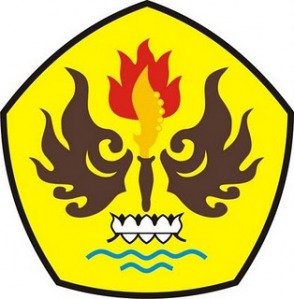 PROGRAM STUDI AKUNTANSIFAKULTAS EKONOMIUNIVERSITAS PASUNDANBANDUNG2016PENGARUH IMPLEMENTASI SISTEM INFORMASI KEUANGAN DAERAH (SIKD) DAN SISTEM PENGENDALIAN INTERNAL PEMERINTAH (SPIP) TERHADAP KUALITAS LAPORAN KEUANGAN DAN DAMPAKNYA TERHADAP AKUNTABILITAS PUBLIK(Survey pada Dinas-Dinas Kab. Bandung)DRAFT SKRIPSIUntuk memenuhi salah satu syarat sidang skripsi Guna memperoleh gelar Sarjana EkonomiProgram Studi AkuntansiFakultas Ekonomi Universitas PasundanBandung, Juni 2016Mengetahui,Pembimbing,(Ruslina Lisda, S.E., M.Si., Ak. CA)PERNYATAAN(Program Studi Strata 1)Dengan ini saya menyatakan bahwa :Karya tulis saya, skripsi ini adalah asli dan belum pernah diajukan untuk mendapatkan gelar akademik sarjana, baik di Universitas Pasundan maupun di perguruan tinggi lainnya.Karya tulis ini murni gagasan, rumusan, dan penelitian saya sendiri, tanpa ada pihak lain, kecuali Tim Pembimbing.Dalam karya tulis ini tidak terdapat karya atau pendapat yang telah ditulis atau dipublikasikan orang lain, kecuali secara tertulis dengan jelas dicantumkan sebagai acuan dalam naskah dengan disebutkan nama pengarang dan dicantumkan dalam daftar pustaka.Pernyataan ini saya buat dengan sungguhnya dan apabila dikemudian hari terdapat penyimpangan dan ketidakbenaran dalam pernyataan ini maka saya bersedia menerima sanksi akademik berupa pencabutan gelar yang telah diperoleh karena karya tulis ini, serta sanksi lainnya sesuai dengan norma yang berlaku di perguruan tinggi ini.Bandung, Juni 2016Yang membuat pernyataan  (Ade Irmawati)NRP : 124020359Dekan Fakultas Ekonomi(Dr. Atang Hermawan, SE.,M.S.I.E.,AK)Ketua Program Studi Akuntansi,(Dr. Hj. Isnaeni Nurhayati, SE., M.Si., Ak. CA)